Beschrifte das Bild!Beschrifte das Bild!Beschrifte das Bild!Beschrifte das Bild!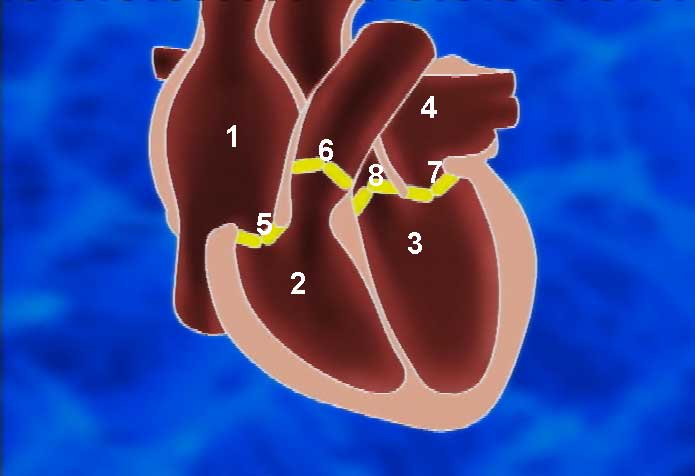 1.1.1.1.2.2.2.2.3.3.3.3.4.4.4.4.5.5.5.5.6.6.6.6.7.7.7.7.8.8.8.8.